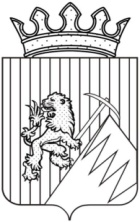 РЕШЕНИЕГУБАХИНСКОЙ ГОРОДСКОЙ ДУМЫI  СОЗЫВА  09.10.2015 г.                                                                № 289В целях обеспечения устойчивого развития территории Губахинского городского округа, руководствуясь статьями 31, 32, 33 Градостроительного кодекса Российской Федерации, Уставом Губахинского городского округа, Губахинская городская Дума РЕШАЕТ:Внести изменения в Правила землепользования и застройки Губахинского городского округа Пермского края, утвержденные решением Губахинской городской Думы от 06.11.2014 г. № 222 (далее - Правила), согласно приложению.Решение опубликовать на  Официальном сайте Губахинского городского округа в сети Интернет.Решение вступает в силу после его официального опубликования.Контроль за исполнением решения возложить на главу администрации города Губахи Лазейкина Н.В.Глава города Губахи –председатель Губахинской городской Думы		                    А.В.БорисовПриложение к решению Губахинской городской Думы от 09.10.2015г.  № 289  ПЕРЕЧЕНЬ ИЗМЕНЕНИЙ В ПРАВИЛА ЗЕМЛЕПОЛЬЗОВАНИЯ И ЗАСТРОЙКИ ГУБАХИНСКОГО ГОРОДСКОГО ОКРУГА ПЕРМСКОГО КРАЯ1. Часть 1. Порядок применения правил землепользования и застройки и внесения в них измененийв статье 8, пункте 5.6 статьи 11, статье 16, пункте 2.3 статьи 20 изменить по тексту-  слова «глава Губахинского городского округа» на слова «глава администрации городского округа «Город Губаха»;в подпункте 1 пункта 1 статьи 19 изменить по тексту - слова «схему территориального планирования муниципального района» на слова «схему территориального планирования Пермского края»;в подпункте 3 пункта 3 статьи 19 изменить по тексту - слова «органами местного самоуправления муниципального района» на слова «органом местного самоуправления городского округа «Город Губаха»;2. Часть 2. Карты градостроительного зонирования.Перечень земельных участков и границ зон с особыми условиями использования территорий, подлежащих корректировке соответственно по градостроительному зонированию и ограничениям использования земельных участков3. Часть 3. Градостроительные регламенты.В статье 373.1. зона ПЗ-1 в табличную часть в основные виды использования земельных участков добавить:3.2. зона ПЗ-7 основные виды использования земельных участков заменить на таблицу следующего содержания:3.3. зона ЖЗ-1 в табличную часть в основные виды использования земельных участков добавить:- приусадебный участок личного подсобного хозяйства (растениеводство, овощеводство, животноводство, скотоводство, звероводство, птицеводство, свиноводство, пчеловодство, рыбоводства)3.4. зона ПЗ-7 в табличную часть параметров разрешенного использования земельных участков и объектов капитального строительства включить- минимальный размер земельного участка 0,0015 га.Карта № 19О внесении изменений в Правила землепользования и застройки Губахинского городского округа Пермского края, утвержденныеРешением Губахинской городской Думы от 06.11.2014 г.   № 222№ п/пНаименованиеАдрес земельного участкаТекущее территориальное зонированиеНеобходимое территориальное зонированиеПрим.1234561Земельный участоктерритория кадастрового квартала 59:05:0301039, г. Губаха, пос. НагорнскийРЗ -1 и РЗ -2 Ж-1 (протокол комиссии по ПЗЗ № 1-2015)Карта № 12Земельный участоккадастровый номер 59:05:0101017:472, по адресу: г.Губаха, ул.Восточная, площадью 1880 кв.мРЗ-3ЖЗ-1 (протокол комиссии по ПЗЗ № 1-2015)Карты  № 2 и № 33Земельный участокпо адресу: г. Губаха, от пр. Октябрьский, до земельного участка под строительство пожарного депо, шириной - 390 м.РЗ – 3ЖЗ-1 (протокол комиссии по ПЗЗ № 1-2015)Карта № 24Земельный участокпо адресу: г. Губаха, возле забора общежития ГМУ, площадью 2000 кв. мЖЗ – 4 и ОДЗ-1ПЗ - 7 (протокол комиссии по ПЗЗ № 1-2015)Карта № 35Земельный участоккадастровый номер 59:05:0101005:1489, по адресу: г. Губаха, пр. Ленина 14  (для реконструкции под многоквартирный жилой дом)РЗ-4ЖЗ-2 (протокол комиссии по ПЗЗ № 2-2015)Карта № 46Земельный участоккадастровый номер 59:05:0101017: 473, по адресу: г. Губаха, район гаражей за бывшим мехзаводом, площадью1200 кв.мПЗ-7ОДЗ - 5 (протокол комиссии по ПЗЗ № 1-2015)Карта № 57Земельный участоккадастровый номер 59:05:0101005:1499, по адресу: г.Губаха. перекресток ул. Суворова – ул. Гоголя, площадью 616 кв. мРЗ-3ОДЗ - 1(протокол комиссии по ПЗЗ № 1-2015)Карта № 68Земельный участокпо адресу: от поста ГАИ до дороги на ж/д вокзал, шириной -100 мРЗ-1ОДЗ-1(протокол комиссии по ПЗЗ № 1-2015)Карта № 79Земельный участоккадастровый номер 59:05:0101036:3215 по адресу: г.Губаха, ул.Парковая, д.10а (для строительства школьного стадиона)ЖЗ-5РЗ-4 (протокол комиссии по ПЗЗ № 4-2015)Карта № 810Земельный участокУчасток под захоронение бесхозных трупов на кладбище на Нижней Губахе, площадью 3000 кв.м.РЗ-1СНЗ-1(протокол комиссии по ПЗЗ № 1-2015)Карта № 911Земельный участокВ кадастровом квартале 59:05:0104001, напротив промплощадки ОАО «Метафракс», площадью10000 кв.м.РЗ-1ПЗ-1 (протокол комиссии по ПЗЗ № 1-2015)Карта № 1012Земельный участокпо адресу: г. Губаха, ул. Кирова, площадью 1000 кв.мОДЗ-3ОДЗ-2 (протокол комиссии по ПЗЗ № 1-2015)Карта № 1113Земельный участокпо адресу: г. Губаха от перекрестка ул. Кирова - ул. Космонавтов, до отворота  детской консультацииОДЗ-3ОДЗ-1 (протокол комиссии по ПЗЗ № 1-2015)Карта № 1114Земельный участокг. Губаха. пр. Октябрьский, ул. Кирова3000 кв. мРЗ – 3ОДЗ-1 (протокол комиссии по ПЗЗ № 1-2015)Карта № 1215Земельный участоккадастровые номера 59:05:0101036:164, 59:05:0101036:167, по адресу: г. Губаха, пр. Свердлова, западней жилого дома № 8 «а», площадью 2591 кв.мЖЗ-5 и ЖЗ-3ОДЗ-1 (протокол комиссии по ПЗЗ № 1-2015)Карта № 1316Земельный участоккадастровый номер 59:05:0101016:168, по адресу:г. Губаха. ул. Жданова, площадью 840 кв. мЖЗ-5ЖЗ – 1 (протокол комиссии по ПЗЗ № 1-2015)Карта № 1417Земельный участоккадастровый квартал 59:05:0105003, по адресу: г.Губаха, пос.Углеуральский, напротив с/тРЗ-2СХЗ-2 (протокол комиссии по ПЗЗ № 1-2015)Карта № 1518Земельный участокКадастровый квартал 59:05:0103007, по адресу:  г.Губаха, с/т Каменный цветокРЗ-1СХЗ-2 (протокол комиссии по ПЗЗ № 1-2015)Карта № 1619Земельный участоккадастровый номер 59:05:0402002:7, по адресу:  г. Губаха,  пос.ШироковскийРЗ-2ПЗ-1 (протокол комиссии по ПЗЗ № 1-2015)Карта № 1720Земельный участоккадастровый номер 59:05:0101008:542, по адресу:  г. Губаха, ул. Никонова, 9ОДЗ-1ЖЗ-1 (протокол комиссии по ПЗЗ № 2-2015)Карта № 1821Земельный участокпо адресу:  г.Губаха, южнее УХТК за зоной ЖЗ-1РЗ-1 и РЗ-2РЗ-4 (протокол комиссии по ПЗЗ № 1-2015)Карта № 19Объекты аквакультуры (рыбоводства)Этажность - до 3 эт.Высота - до 15 мВысота ограждения земельных участков - до 1,8 м.Деятельность осуществлять в соответствии с Федеральным законом от 20.12.2004 N 166-ФЗ  "О рыболовстве и сохранении водных биологических ресурсов".Новое строительство, реконструкцию осуществлять в соответствии с требованиями к размещению таких объектов СП,СНиП, технических регламентов, СанПиН, и др. документов.Обслуживание автотранспорта, автомобильный транспорт. Расстояния от бровки земляного полотна автомобильных дорог общей сети I, II, III категорий до застройки необходимо принимать в соответствии с СП 34.13330 и требованиями раздела 14, но не менее, м: до жилой застройки – 100; садово-дачной застройки – 50; для дорог IV категории – соответственно 50 и 25. Со стороны жилой и общественной застройки поселений, садоводческих товариществ следует предусматривать вдоль дороги полосу зеленых насаждений шириной не менее 10 м.Автомобильные дороги общей сети I, II, III категорий следует проектировать в обход поселений в соответствии с СП 34.13330. Расстояния от бровки земляного полотна указанных дорог до застройки необходимо принимать в соответствии с СП 34.13330 и требованиями раздела 14, но не менее, м: до жилой застройки – 100; садово-дачной застройки – 50; для дорог IV категории – соответственно 50 и 25. Со стороны жилой и общественной застройки поселений, садоводческих товариществ следует предусматривать вдоль дороги полосу зеленых насаждений шириной не менее 10 м.Карта № 1Существующие данные ПЗЗВносимые измененияМ 1:10000М 1:10000Карта № 2Существующие данные ПЗЗВносимые измененияМ 1:10000М 1:10000Карта № 3Существующие данные ПЗЗВносимые измененияМ 1:2000М 1:2000Карта № 4Существующие данные ПЗЗВносимые измененияМ 1:2000М 1:2000Карта № 5Существующие данные ПЗЗВносимые измененияМ 1:2000М 1:2000Карта № 6Существующие данные ПЗЗВносимые измененияМ 1:2000М 1:2000Карта № 7Существующие данные ПЗЗВносимые измененияМ 1:10000М 1:10000Карта № 8Карта № 9Карта № 9Существующие данные ПЗЗВносимые измененияМ 1:5000М 1:5000Карта № 10Существующие данные ПЗЗВносимые измененияМ 1:20000М 1:20000Карта № 11Существующие данные ПЗЗВносимые измененияМ 1:2000М 1:2000Карта № 12Существующие данные ПЗЗВносимые измененияМ 1:2000М 1:2000Карта № 13Существующие данные ПЗЗВносимые измененияМ 1:2000М 1:2000Карта № 14Существующие данные ПЗЗВносимые измененияМ 1:2000М 1:2000Карта № 15Существующие данные ПЗЗВносимые измененияМ 1:10000М 1:10000Карта № 16Существующие данные ПЗЗВносимые измененияМ 1:10000М 1:10000Карта № 17Существующие данные ПЗЗВносимые измененияМ 1:5000М 1:5000Карта № 18Существующие данные ПЗЗВносимые изменения М 1:5000Существующие данные ПЗЗВносимые измененияМ 1:1000М 1:1000